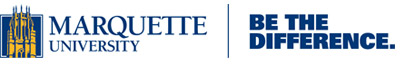 Faculty Search: Assistant Professor of Practice (to begin Fall 2024)Marquette University invites applications for a full-time Assistant Professor of Practice to begin Fall 2024. The non-tenure track position will involve teaching 3 courses per semester, primarily in Corporate Social Responsibility and Human Resources or Organizational Behavior, including online and traditional classroom-based courses.
The position also requires publication in academic journals valued by the Management Department, including scholarly and practitioner journals consistent with an AACSB classification as a “scholarly practitioner,” and non-teaching responsibilities as a full time faculty member, such as advising students, serving on academic committees, and other duties consistent with the mission of the Department.Teaching experience in the relevant area at the university level or professional training experience is strongly preferred. Teaching tasks will include preparing well organized syllabi and teaching plans that clearly reflect the program objectives and expectations, conducting well-prepared class sessions that effectively deliver the course content and engages students, administering meaningful and relevant assignments, and grading student’s work with an emphasis on student development. A terminal degree (PhD or DBA) is preferred for this position.
Marquette University, located in the heart of Milwaukee, Wisconsin, is a vibrant academic institution known for its commitment to excellence in education, research, and community engagement. With a rich history dating back to 1881, Marquette has evolved into a dynamic and inclusive university that fosters intellectual growth, leadership development, and a strong sense of community among its students, faculty, and staff.New this year, O’Brien Hall is the new home for the College of Business Administration, Graduate School of Management, and the university’s innovation leadership programs. This 109,000 square-foot four-story building features collaborative classroom, lab and study spaces, as well as an event space, café, faculty offices and dedicated areas for our nationally recognized Centers of Excellence. It is the policy of Marquette University to provide equal employment opportunities (EEO) to all employees and applicants without regard to race, color, religion, sex, sexual orientation, gender identity, national origin, disability, protected veteran status or any other applicable federal or state-protected classification.Our formal review of applications for this position will begin October 23rd, 2023, and continue until the position is filled. Please see below for the link to apply:https://employment.marquette.edu/postings/19983